АДМИНИСТРАЦИЯ   КОПЕНКИНСКОГО СЕЛЬСКОГО ПОСЕЛЕНИЯ РОССОШАНСКОГО  МУНИЦИПАЛЬНОГО РАЙОНАВОРОНЕЖСКОЙ ОБЛАСТИПОСТАНОВЛЕНИЕот 22.06.2021 года   № 35  пос. Копенкина Об утверждении схемы размещения  нестационарных торговых объектов на территории Копенкинского  сельского поселения Россошанского муниципального района Воронежской области     В соответствии с Федеральным законом от 28.12. 2009 N 381-ФЗ "Об основах государственного регулирования торговой деятельности в Российской Федерации", Приказом  департамента предпринимательства и торговли Воронежской области от 22.06.2015г. № 41 «Об утверждении порядка разработки и утверждения схемы размещения нестационарных торговых объектов органами местного самоуправления муниципальных образований  на территории Воронежской области», администрация Копенкинского сельского поселенияПОСТАНОВЛЯЕТ:1. Утвердить схему размещения нестационарных торговых объектов на территории Копенкинского сельского поселения Россошанского муниципального района Воронежской области согласно приложениям.2. Постановление администрации от 22.04.2016г. № 32 «Об утверждении схемы размещения нестационарных торговых объектов на территории Копенкинского сельского поселения Россошанского муниципального района Воронежской области»    признать утратившим силу.  3.Настоящее постановление опубликовать в «Вестнике муниципальных правовых актов Копенкинского сельского поселения Россошанского муниципального района Воронежской области» и разместить на сайте  администрации Копенкинского сельского поселения http//kopenkino.rossoshmr.ru4. Постановление вступает в силу с момента опубликования.5. Контроль за исполнением настоящего постановления возложить на главу Копенкинского сельского поселения.Глава  Копенкинского сельского  поселения                                                                              И.С. ТроновПриложение 2к постановлению администрации № 35  от 22.06.2021г.        Проектируемый киоск п.Копёнкина, ул.Копёнкинская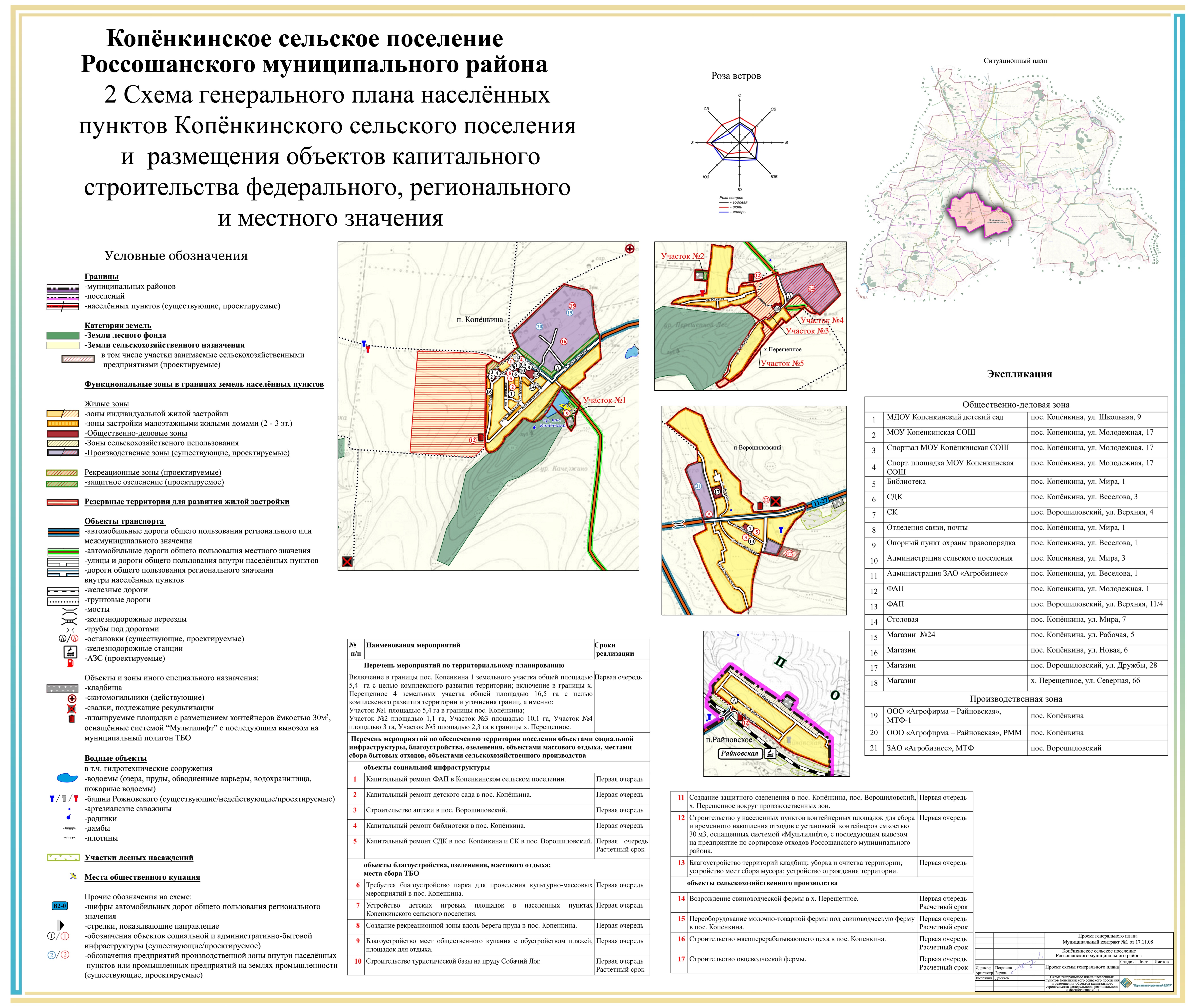 Приложение №1Приложение №1Приложение №1Приложение №1к постановлению администрации № 35 отк постановлению администрации № 35 отк постановлению администрации № 35 отк постановлению администрации № 35 отк постановлению администрации № 35 отк постановлению администрации № 35 отк постановлению администрации № 35 от22.06.202122.06.202122.06.2021Схема размещения нестационарных торговых объектов на территории Копенкинского сельского поселения Схема размещения нестационарных торговых объектов на территории Копенкинского сельского поселения Схема размещения нестационарных торговых объектов на территории Копенкинского сельского поселения Схема размещения нестационарных торговых объектов на территории Копенкинского сельского поселения Схема размещения нестационарных торговых объектов на территории Копенкинского сельского поселения Схема размещения нестационарных торговых объектов на территории Копенкинского сельского поселения Схема размещения нестационарных торговых объектов на территории Копенкинского сельского поселения Схема размещения нестационарных торговых объектов на территории Копенкинского сельского поселения Схема размещения нестационарных торговых объектов на территории Копенкинского сельского поселения Схема размещения нестационарных торговых объектов на территории Копенкинского сельского поселения Схема размещения нестационарных торговых объектов на территории Копенкинского сельского поселения Схема размещения нестационарных торговых объектов на территории Копенкинского сельского поселения Схема размещения нестационарных торговых объектов на территории Копенкинского сельского поселения Схема размещения нестационарных торговых объектов на территории Копенкинского сельского поселения Схема размещения нестационарных торговых объектов на территории Копенкинского сельского поселения Схема размещения нестационарных торговых объектов на территории Копенкинского сельского поселения Схема размещения нестационарных торговых объектов на территории Копенкинского сельского поселения Россошанского муниципального района Воронежской областиРоссошанского муниципального района Воронежской областиРоссошанского муниципального района Воронежской областиРоссошанского муниципального района Воронежской областиРоссошанского муниципального района Воронежской областиРоссошанского муниципального района Воронежской областиРоссошанского муниципального района Воронежской областиРоссошанского муниципального района Воронежской областиРоссошанского муниципального района Воронежской областиРоссошанского муниципального района Воронежской области№ п\пНаименование предприятия и его организационно-правовая формаГруппа  реали-зуемыхтоваровГруппа  реали-зуемыхтоваровФорма собственностиВид нестацианарного тогового объектаНаличие юридического лица (да, нет)Площадь нестационарного торгового объектаПлощадь нестационарного торгового объектаПлощадь нестационарного торгового объектаПериод размеще-ния нестацио-нарных торговых объектовПериод размеще-ния нестацио-нарных торговых объектовАдресный ориентирАдресный ориентирКоличе-ство нестацио-нарных торговых объектов по одному адресному ориентируКоличе-ство нестацио-нарных торговых объектов по одному адресному ориентируКоличе-ство нестацио-нарных торговых объектов по одному адресному ориентируИнформация об использовании нестацианарного торгового объекта субъектами малого и среднего предпринимательства, осуществляющими торговую деятельностьИнформация об использовании нестацианарного торгового объекта субъектами малого и среднего предпринимательства, осуществляющими торговую деятельность№ п\пНаименование предприятия и его организационно-правовая формаГруппа  реали-зуемыхтоваровГруппа  реали-зуемыхтоваровФорма собственностиВид нестацианарного тогового объектаНаличие юридического лица (да, нет)Период размеще-ния нестацио-нарных торговых объектовПериод размеще-ния нестацио-нарных торговых объектовАдресный ориентирАдресный ориентирКоличе-ство нестацио-нарных торговых объектов по одному адресному ориентируКоличе-ство нестацио-нарных торговых объектов по одному адресному ориентируКоличе-ство нестацио-нарных торговых объектов по одному адресному ориентируИнформация об использовании нестацианарного торгового объекта субъектами малого и среднего предпринимательства, осуществляющими торговую деятельностьИнформация об использовании нестацианарного торгового объекта субъектами малого и среднего предпринимательства, осуществляющими торговую деятельность123345677889910101011111Проектирование---киоск-10 кв.м.10 кв.м.аренда 5 летаренда 5 летПос..Копенкинка,ул.КопенкинскаяПос..Копенкинка,ул.Копенкинская111--2Итого:111